Тема «Сказочная страна»Задание по выбору:1. Изобразить сказочную страну  по примеру как в презентации2. Раскрасить сказочную страну  (прил.1);3. Нарисовать свою сказочную страну  Фото/скан готовой работы отправить на эл.почту  everest.distant@yandex.ru  для проверки, в теме письма указать урок ИЗО, ФИО и классПриложение 1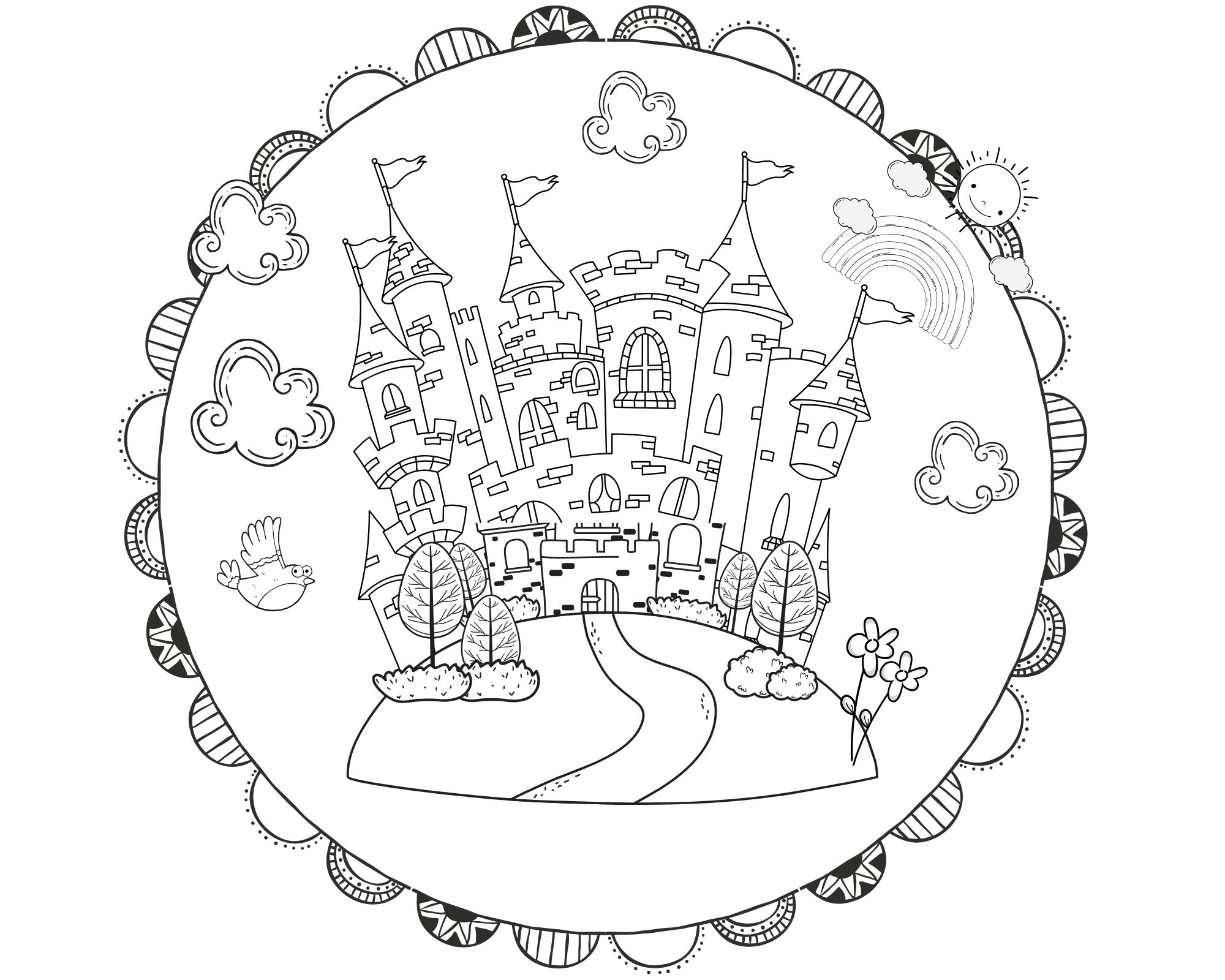 